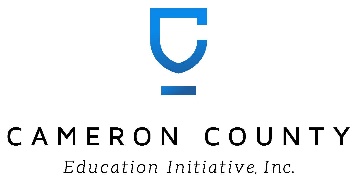 2017 Campus Security and Drug‐Free Campus/Workplace Report       (Covers 2017 Reporting Years)Brownsville, TX Published August 15, 2017Campus Security and Drug-Free Campus/Workplace   Table of Contents  CAMPUS SECURITY................................................................................................................................. 2               TIMELY WARNING/EMERGENCY RESPONSE and EVACUATION PLAN......................................................... 2 SECURITY & ACCESS TO FACILITIES .............................................................................................................. 2 CRIME AWARENESS & PREVENTION .............................................................................................................. 3 CRIME PREVENTION ...........................................................................................................................................3 CRIME LOG ...........................................................................................................................................................3 REPORTING CRIMES ......................................................................................................................................... 4 CRIME STATISTICS .............................................................................................................................................4   DEFINITIONS.........................................................................................................................................................5  DISCIPLINARY REFERRALS ...............................................................................................................................9 SEX OFFENDERS  ...............................................................................................................................................9 SEX OFFENSES .................................................................................................................................................10 DISCIPLINARY PROCEEDINGS ........................................................................................................................10 DRUG-FREE CAMPUS AND WORKPLACE...........................................................................................................11 ALCOHOL & DRUG POLICY ..............................................................................................................................11 DESCRIPTION OF HEALTH RISKS ASSOCIATED WITH ALCOHOL ...............................................................12 DESCRIPTION OF HEALTH RISKS ASSOCIATED WITH DRUG USE .............................................................12 ADDENDUMS..........................................................................................................................................................14 FEDERAL SANCTIONS ......................................................................................................................................14 STATE LEGAL SANCTIONS  ..............................................................................................................................14 LOCAL COUNSELING, TREATMENT, AND REHABILITATION PROGRAMS ..................................................14 CAMPUS CRIME STATISTICS ...........................................................................................................................14 EMERGENCY RESPONSE and EVACUATION PLAN ...................................................................................... 14 CAMPUS SECURITY The Jeanne Clery Disclosure of Campus Security Policy and Campus Crime Statistics Act (Clery Act), originally known as the Campus Security Act, requires all schools that participate in federal financial aid programs to keep and disclose information about crime on and near their respective campuses. Campuses are not permitted to take retaliatory action against anyone with respect to the implementation of any provision of the Jeanne Clery Disclosure of Campus Security Policy and Campus Crime Statistics Act. TIMELY WARNING/ EMERGENCY RESPONSE and EVACUATION PLAN STANDARD OPERATING PROCEDURE Cameron County Education Initiative Inc. owned and operated campuses are required to maintain an Emergency Response and Evacuation Plan (EREP) that includes plans and instructions to be followed by campus administration, faculty, staff, students and guests in the event of emergencies and evacuations.  The Executive Director and/or designated  staff members will act as Campus Security Authorities (CSA’s), who are responsible for reporting and ensuring the evacuation of the campus in the case of an emergency. The EREP includes: The process by which the campus will confirm that there is a significant emergency or dangerous situation involving an immediate threat to the health and safety of students or staff occurring on the campus. Emergency information will be broadcasted through the campus emergency notification system allowing for both electronic and cellular communication to all students and employees. A provision for immediate notification of the campus community upon confirmation of a significant emergency or dangerous situation. Emergency response and evacuation procedures will be publicized using emergency notification system and physical notification by authorized personnel. This is designed to reach all CCEI Inc. students and staff Procedures for disseminating emergency information to the larger community. Procedures for disseminating updated emergency information, which explain how this information will be communicated to the campus and relevant members of the community on a regular basis. Procedures for testing and publishing the plan on an annual basis. A list of CSA’s (titles) responsible for carrying out this process. The campus will, without delay, and taking into account the safety of the community, determine the content of the notification and initiate the notification system, unless issuing a notification will, in the professional judgment of responsible authorities, compromise efforts to assist a victim or to contain, respond to, or otherwise mitigate an emergency. SECURITY & ACCESS TO FACILITIES The  campus  limits  access  to  all  campus  facilities  to  authorized  personnel,  students,  and  visitors. Unauthorized persons will be considered “trespassers” and will be dealt with accordingly. Adequate lighting is provided at  campus locations, especially in outside areas. Only authorized vehicles are allowed to park in the designated parking areas. Persons employed as security personnel at the campus represent the campus and are instructed to enforce campus security policies. Security personnel are defined as campus officials or on site campus security (where applicable). Students and employees should report criminal offenses, or suspected offenses to campus officials or campus security. The  security  personnel  do  not  have  powers  of  arrests,  unless  such  personnel  possess  valid certification as a law enforcement officer, peace officer, or are authorized to act in such a capacity by way of official authority granted by a court of state regulatory agency. Such persons have the authority to evict unauthorized persons from the campus premises and will notify local   authorities of all actual or suspected criminal activities, including trespassing. The school does not have on-campus housing.The campus does not have a written agreement with local law enforcement agencies.  However, the campus maintains its relationship with local police through campus in-services and collection of annual statistical inservices.  In addition, the campus works with local law enforcements as necessary to report or investigate  crimes.  CRIME AWARENESS & PREVENTION All new campus employees and students are instructed on crime awareness during orientation, including the description of campus security measures and procedures for reporting any criminal activity or emergency. Students are required to follow campus security guidelines for their own personal and property safety, and are encouraged to report any suspicious activity. Prospective/current students and employees are provided with a notification on acquiring the complete policies and procedures package from the campus via the campus website or at the residential campus location.  This information on crime awareness is readily available upon request, and will be updated and re- distributed to all existing students and staff on an annual basis. The campus conducts in-service programs designed to heighten awareness of crime and its prevention.  These in-service programs are conducted by local law enforcement or qualified officials twice a year.  Students performing externship or clinical practice off-campus are expected to practice safety and security procedures as if the site were an extension of the campus. CRIME PREVENTION Often people contribute to crimes of opportunity by needlessly placing themselves or their property at risk. Prevention efforts can be effective in reducing the opportunities for criminal activity.  The following list is a compilation of tips devoted to crime prevention: Do not prop open campus doors. Do not leave personal property unattended. Report suspicious individuals to security. Keep your room locked at all times. At night, always walk in groups of at least two. Stay on main walkways. Remove valuables from your car and lock it. Engrave your valuables. Attend school-sponsored programs led by law enforcement officials. Always carry your picture ID. Be aware of your surroundings and what is going on around you. If you assume responsibility for your own safety first and encourage others to do the same, the opportunities for crime are drastically reduced. CRIME LOG The campus maintains a Crime Log that records, by the date the crime was reported, any crime that occurred on campus, on a non-campus building or property, on public property, or within the patrol jurisdiction of the Campus Security department. The log includes: Date of entry Incident report date Date/time of the crime Nature/type of the crime/complaint General location of crime Disposition of complaint, if known A campus may withhold information required above if there is clear and convincing evidence that the release of the information would: Jeopardize an ongoing criminal investigation or the safety of an individual; Cause a suspect to flee or evade detection; or Result in the destruction of evidence The campus must make an entry or an addition to an entry to the log within two business days of the report of the information to the campus authority, unless that disclosure is prohibited by law or would jeopardize the confidentiality of the victim. The campus must make the crime log for the most recent 60-day period open to public inspection during normal business hours. The campus must make any portion of the log older than 60 days available within  two business days of a request for inspection. REPORTING CRIMES Students and employees should accurately and promptly report criminal acts to the Campus Executive Director at the campus, a member of the Campus Management staff, designated campus security (if applicable) or local police departments. Reporting crimes is on a voluntary, confidential basis. Campus  Management  staff  or  campus  security  (if  applicable)  must  immediately  notify  the  Campus Executive Director of any instances reported. The Campus Executive Director is responsible to document any criminal acts, as well as reporting crimes to the local authorities as required by law. The campus is required to make timely warnings to members of the campus community regarding the occurrence of crimes, those that are reported to campus security, and those considered by the institution to represent a threat to students and employees.  The campus community includes all campus buildings and grounds and all adjacent public property. Timely warnings to the campus community will be issued via text and e-mail using the STAR system as well as posted on any notice boards within the campus. If there is an ongoing investigation of a crime that occurred in, at, or on any of the locations listed above that would be jeopardized, cause the suspect to flee, risk the safety of an individual, or result in the destruction of evidence, the campus may delay the timely warning until any adverse effect is no longer likely to occur. The statistics are collected centrally for each campus and reported to the Federal Regulatory Affairs team on a monthly basis.  The Federal Regulatory Affairs Team will report the information annually to the US Department of Education. Should also include the institution’s response after a crime is reported (ex. disciplinary hearing) CRIME STATISTICS The federal law requires that schools disclose statistics on specific crimes/offenses that occur on-campus, on non-campus property, or on public property adjacent to or accessible from the campus. For the purposes of the Clery Act, any building that is owned or controlled by the institution, or is located on property that is owned or controlled by the institution, and is within the reasonably contiguous geographic area that makes up the campus is considered an on-campus student facility even if the building itself is owned or controlled by a third party, as classified by the FBI Uniform Crime Report. Campus specific statistics are attached as an addendum and may be obtained by students and/or employees (current and prospective) via the campus website or at the residential campus location. DEFINITIONS for Crimes (as defined by the FBI Uniform Crime Report) HOMICIDE: The willful (non-negligent) killing of one human being by another or the killing of another person through gross negligence. In general, (1) any death caused by injuries received in a fight, argument, quarrel, assault, or commission of a crime is considered Murder and Nonnegligent Manslaughter and (2) any death caused by the gross negligence of another is considered Criminal Homicide-Manslaughter by Negligence. SEXUAL ASSAULT:  Any sexual act directed against another person, forcibly and/or against the person’s will; not forcibly or against the person’s will when the victim is incapable of giving consent. Forcible Rape – Rape by Force is defined as the carnal knowledge of a female forcibly and against her will. “Against her will” includes instances in which the victim is incapable of giving consent because of her temporary or permanent mental or physical incapacity (or because of her youth). Forcible Rape – Attempts to Commit Forcible Rape is defined as assaults or attempts to forcibly rape. Non-Forcible Rape – Incidents of unlawful, non-forcible sexual intercourse classified as (1) Incest is non-forcible sexual intercourse between persons who are related to each other within the degrees wherein marriage is prohibited by law and (2) Statutory Rape is non-forcible sexual intercourse with a person who is under the statutory age of consent according to state statutes. Note: By definition, sexual attacks on males are excluded from the rape category and must be classified as assaults or other sex offenses depending on the nature of the crime and the extent of injury. SIMPLE ASSAULT (Hate Related Bias Crime): An unlawful physical attack by one person upon another where neither the offender displays a weapon, nor the victim suffers obvious severe or aggravated bodily injury involving apparent broken bones, loss of teeth, possible internal injury, severe laceration, or loss of consciousness. Included are offenses such as minor assault, hazing, assault and battery, and injury caused by culpable negligence. As with Aggravated Assault, there are no attempted Simple Assaults. Simple, Not Aggravated includes all assaults which do not involve the use of a firearm, knife, cutting instrument, or other dangerous weapon and in which the victim did not sustain serious or aggravated injuries Agencies must classify  as  simple  assault  such  offenses  as  assault  and  battery,  injury  caused  by  culpable  negligence, intimidation, coercion, and all attempts to commit these offenses. In addition, Reporting Agencies must classify the offense as simple assault if the injuries are not serious (abrasions, minor lacerations, or contusions) and require no more than usual first-aid treatment. Under certain circumstances, offenses of disorderly conduct, domestic violence, or affray must be classified as simple assault. AGGRAVATED ASSAULT:  An unlawful attack by one person upon another for the purpose of inflicting severe or aggravated bodily injury. This type of assault usually is accompanied by the use of a weapon or by means likely to produce death or great bodily harm.  Examples include:  Firearm  includes  all assaults  in which a  firearm  of  any type is  used  or  is threatened to be used. (Examples: revolvers, automatic pistols, shotguns, rifles, etc.). Knife or Cutting Instrument includes assaults wherein weapons are used as cutting or stabbing objects or their use is threatened. (Examples: knives, razors, hatchets, scissors, etc.). Other Dangerous Weapon includes assaults resulting from the use or threatened use of any object as a weapon in which serious injury does or could result. (Examples: Mace, pepper spray, clubs, bricks, etc.). Attacks by explosives, acid, lye, poison, scalding, burnings, etc. are also included in this category. Hands, Fists, Feet, Etc. – Aggravated Injury includes only the attacks using personal weapons such as hands, arms, feet, fists, and teeth that result in serious or aggravated injury.  Reporting agencies must consider the seriousness of the injury as the primary factor in establishing whether the assault is aggravated or simple.  They must classify the assault as aggravated if the person injury is serious, for example, there are broken bones, internal injuries, or stitches required. Often the weapon used or the extent of the injury sustained will be the deciding factor in distinguishing aggravated from simple assault. To classify an assault, consider the following: The type of weapon employed or the use of an object as a weapon The seriousness of the injury The intent of the assailant to cause serious injury ROBBERY:  Taking or attempting to take anything of value from the care, custody or control of a person or persons by force or threat of force or violence and/or by putting the victim in fear. Examples include: Firearm includes robberies in which any firearm is used as a weapon or employed as a means of force to threaten the victim or put the victim in fear. Knife or Cutting Instrument includes robberies in which a knife, broken bottle, razor, ice pick, or other cutting or stabbing instrument is employed as a weapon or as a means of force to threaten the victim or put the victim in fear. Other Dangerous Weapon includes robberies in which a club, acid, explosive, brass knuckles, Mace, pepper spray, or other dangerous weapon is employed or its use is threatened. Strong-arm – Hands, Fists, Feet, Etc includes muggings and similar offenses in which only personal weapons such as hands, arms, feet, fists, and teeth are employed or their use is threatened to deprive the victim of possessions. LARCENY/THEFT (Hate Related Bias Crime):  The unlawful taking, carrying, leading, or riding away of property from the possession, or constructive possession (where one does not have physical custody or possession, but is in a position to exercise control over a thing), of another person. Larceny and theft mean the same thing in the UCR Program. Motor vehicle theft is not included and is counted separately because of the great volume of such thefts.  Agencies must report local offense classifications such as grand theft, petty larceny, felony larceny, or misdemeanor larceny as larceny-theft. Examples include: Pocket-picking –This includes wallets, purses, pockets, etc. If the victim is manhandled or if force beyond simple jostling is used to overcome the resistance of the victim, the offense becomes a strong-arm robbery and must be so classified. Purse-snatching – This includes purses, handbags, etc. If more force is used than actually necessary to snatch the purse from the owner, or if the victim resists the theft in any way, then the offense is classified as a strong-arm robbery.  Shoplifting Theft from motor vehicles whether locked or unlocked (Except theft of motor vehicle parts and accessories) *If a theft from a motor vehicle occurs in conjunction with a motor vehicle theft, reporting agencies must classify the incident as a motor vehicle theft. Theft of motor vehicle parts and accessories (attached to vehicle) Theft of bicycles Theft from buildings Theft from Coin-Operated Machine or Device All other larceny-theft not specifically classified – All thefts which do not fit the definition of the specific categories of larceny listed above. This includes theft of furniture, tools, etc. BURGLARY:  The unlawful entry (breaking or entering) with intent to commit a felony or theft, breaking and entering with intent to commit a larceny, house-breaking, safecracking, and all attempts at these offenses as burglary. The definition of a structure includes, but is not limited to, any residence, business, campus or classroom, other buildings, public buildings, etc. An incident must meet three conditions to be classified as a Burglary: There must be evidence of unlawful entry (trespass). Both Forcible Entry and Unlawful Entry – No Force are counted. The Unlawful Entry must occur within a structure, which is defined as having four walls, a roof, and a door. The Unlawful Entry into a structure must show evidence that the entry was made in order to commit a felony or theft. If the intent was not to commit a felony or theft, or if the intent cannot be determined, the proper classification is Larceny. Examples include: Forcible Entry is any offense where force of any kind is used to unlawfully enter a structure for the purpose of committing a theft or felony. (Examples: Using tools, breaking windows, master keys, or picks to gain entry). Agencies must also include this category burglary by concealment inside a building followed by exiting the structure. Unlawful Entry – No Force is considered when the entry of a structure is achieved by use of an unlocked door or window. The element of trespass to the structure is essential in this category, which includes thefts from open garages, open warehouses, open or unlocked dwellings, and open or unlocked common basement areas in apartment houses where entry is achieved by other than the tenant who has lawful access. Attempted Forcible Entry includes those situations where a forcible entry burglary is attempted but not completed. Once the thief is inside a locked structure, the offense becomes a Burglary – Forcible Entry. Agencies must classify attempts to enter an unlocked structure as well as actual trespass to an unlocked structure as Burglary – Unlawful Entry – No Force. Only situations in which a thief has attempted to break into a locked structure are classified as Burglary – Attempted Forcible Entry. Note: If a forcible or unlawful entry of a building is made to steal a motor vehicle, the reporting agency must count the offense and the value of the vehicle under burglary, not motor vehicle theft. VANDALISM (Hate Related Bias Crime): To willfully or maliciously destroy, injure, disfigure, or deface any public or private property, real or personal, without the consent of the owner or person having custody or control by cutting, tearing, breaking, marking, painting, drawing, covering with filth, or any other such means as may be  specified by local law. This offense covers a wide range of malicious behavior directed at property, such as cutting auto tires, drawing obscene pictures on public restroom walls, smashing windows, destroying campus records, tipping over gravestones, and defacing library books. Reporting agencies must include attempts to commit any of the above. MOTOR VEHICLE THEFT:  Motor Vehicle Theft includes the theft or attempted theft of a motor vehicle, which the UCR Program defines as a self-propelled vehicle that runs on land surface and not on rails; for example, sport utility vehicles, automobiles, trucks, buses, motorcycles, motor scooters, all-terrain vehicles, and snowmobiles are classified as motor vehicles. Joyriding should be included as Motor Vehicle Theft. Note: If a motor vehicle is stolen in conjunction with another offense, each offense must be classified accordingly. Examples include: Trucks and Buses include the theft of those vehicles specifically designed (but not necessarily used) to commercially transport people and cargo. Pickup trucks and cargo vans, regardless of their use, are included in this category. The UCR Program considers a self-propelled motor home to be a truck. Other Vehicles includes all other motor vehicles that meet the UCR definition such as snowmobiles, motorcycles, motor scooters, trail bikes, mopeds, golf carts, all-terrain vehicles, and motorized wheelchairs. Obviously, all situations cannot be covered, so the classifier’s decision must be based on UCR standards and the results of law enforcement investigation. INTIMIDATION (Hate Related Bias Crime): To unlawfully place another person in reasonable fear of bodily harm through the use of threatening words and/or other conduct, but without displaying a weapon or subjecting the victim to actual physical attack. Intimidation involves an offender making some type of threat to the victim without actually using or displaying a weapon. Such threats can be made in person, over the telephone, or in writing. ARSON: Any willful or malicious burning or attempt to burn, with or without intent to defraud, a dwelling house, public building, motor vehicle or aircraft, personal property or another, etc. Include as arson only structural fires determined through investigation to have been willfully or maliciously set. Attempts to burn are included in this offense, but fires of suspicious or unknown origins are not. Note: If arson is recorded, the campus is responsible for updating the Fire Safety Report to include arson or any other types of fire. Examples include: Structural   includes   single   occupancy   residential   (houses,   townhouses,   etc.),   other   residential (apartments, tenements, hotels, etc), storage (barns, garages, etc.), industrial/manufacturing, other commercial (stores, restaurants, offices, etc.), community/public (churches, jails, campuses, schools, etc.), all other structure (out buildings, monuments, buildings under construction, etc.). Structures are further divided into two subcategories: residential and nonresidential. Mobile includes motor vehicles (automobiles, trucks, buses, motorcycles, etc.) and other mobile property (trailers, recreational vehicles, airplanes, boats, etc.). Other subcategory encompasses arson of all property not classified as structural or mobile. Willful or malicious burnings of property such as crops, timber, fences, signs, and merchandise stored outside structures are included in this category. Incidents in which persons are killed as a direct result of arson are classified as both criminal homicides and arson. Similarly, the number of persons severely injured during the commission of arson must be reported as aggravated assaults along with the arson. HATE CRIMES:  In general, “hate” or “bias” crime is often defined as unlawful actions designed to frighten or harm an individual because of his/her race, gender, religion, disability, ethnicity, national origin, gender identity,  or sexual orientation. A hate crime is classified as any occurrence of criminal homicide, sex offenses, robbery, aggravated assault, burglary, motor vehicle theft, arson, larceny-theft, simple assault, intimidation, destruction/damage/vandalism of property, and any other crime involving bodily injury reported to local law enforcement agencies or a campus security authority, that manifest evidence that the victim was intentionally selected because of the perpetrator’s bias. An important distinction is required when reporting a hate crime.  The mere fact that an offender is biased against a victim’s race, religion, gender, disability, ethnicity, national origin, or sexual orientation is not sufficient to deem the offense a hate crime.  Rather, it must be determined that the offender’s criminal act was motivated, in whole or in part, by the offender’s bias. DOMESTIC VIOLENCE: means “a felony or misdemeanor crime of violence committed by  a current or former spouse or intimate partner of the victim, a person with whom the victim shares a child in common, a person who is cohabitating with or has cohabitated with the victim as a spouse or intimate partner, a person similarly situated to a spouse of the victim under the domestic or family violence laws of the jurisdiction receiving grant monies [Under VAWA], or  any other person against an adult or youth victim who is protected from that person’s acts under the domestic or family violence laws of the jurisdiction.” DATING VIOLENCE: means “violence committed by a person who is or has been in a social relationship of a romantic or intimate nature with the victim; and where the existence of such a relationship shall be determined based on a consideration of the following factors: the length of the relationship; o the type of relationship; and the frequency of interaction between the persons involved in the relationship.” STALKING: means, “engaging in a course of conduct directed at a specific person that would cause a reasonable person to fear for his or her safety or the safety of others; or suffer substantial emotional distress.”  DISCIPLINARY REFERRALS The following are the FBI Uniform Crime Report’s definition of crime for which arrests and disciplinary referrals must be reported: LIQUOR LAW VIOLATIONS: Violations of laws or ordinances prohibiting the manufacture, sale, purchase, transportation, possession or use of alcoholic beverages (does not include arrests for driving while impaired or under the influence of alcohol). The campus will report the following in its annual statistics: The number of campus violations The type of sanction for violations The number of arrests The number of fatalities DRUG LAW VIOLATIONS:  Violations of state and local laws, specifically those for the unlawful possession, sale, use, growing, manufacturing and making of narcotic drugs. The campus will report the following in its annual statistics: The number of campus violations The type of sanction for violations The number of arrests The number of fatalities WEAPONS POSSESSION: Defined as a violation of law or ordinances prohibiting the manufacture, sale, purchase, transportation, possession, concealment or use of firearms. Cutting instruments, explosives, incendiary devices or other deadly weapons are included in this category. If a weapon is utilized during any of the categories above, a separate weapon violation will be recorded in the campus statistics. SEX OFFENDERS The Campus Sex Crimes Prevention Act requires schools to disclose to its students the location of sex offender registries and the campus community where state law enforcement agency information concerning registered sex offenders may be obtained. The act also requires registered sex offenders to provide a notice of any campus of higher education in which the offender is employed, carries on a vocation, or is a student to state officials. Students who are subject to an involuntary civil commitment, after completing a period of incarceration for a forcible or non-forcible sexual offense, are ineligible to receive a Federal Pell Grant. Any member of the campus community who wishes to obtain further information regarding sexual offenders in the area may refer to http://www.sexoffender.com for the national registry or reference the state specific sites: Texas  https://records.txdps.state.tx.us/dps_web/sor/index. SEX OFFENSES In order to prevent the occurrence of rape, acquaintance rape, domestic violence, dating violence, sexual assault and stalking, CCEI Inc.’s policy includes the following: In conjunction with the campus security in-services, the campus will address awareness and prevention of rape, domestic violence, dating violence, sexual assault and stalking.  These in-service programs may be conducted by local law enforcement officials or other qualified individuals.   Current faculty, employees, and students can find the program notification bulletins in common areas at the campus. If domestic violence, dating violence, sexual assault or stalking has occurred, the victim should immediately notify the campus authorities and local police.  All evidence is to remain intact and preserved for local law enforcement to identify.  To preserve evidence, you should not bathe, change clothes or clean up prior to receiving medical assistance. Students have the option to report rape, domestic violence, dating violence, sexual assault and stalking to the proper law enforcement authorities.    The campus staff will assist the student in reporting these offenses at the student’s request. The campus will assist students with on- and off-campus counseling, mental health services, and other student services for victims of domestic violence, dating violence, sexual assault and stalking upon request by the student.  Information is available from the Campus Executive Director. Upon request by a victim of domestic violence, dating violence, sexual assault, or stalking, the campus will change that victim’s academic schedule if the change is reasonably available.  The campus does not offer on-campus housing but will assist students with locating housing options if a change of address is requested. An official who receives annually training on domestic violence, dating violence, sexual assault or stalking will conduct an objective investigation with consideration to each person’s desire for privacy; however, the school cannot guarantee an employee or student complete confidentiality and/or anonymity during an investigation.  The victim or accused can appeal a decision reached during the proceedings, other than referral to legal authorities, using the school’s Grievance Resolution policy also found in the school catalog. The campus has also adopted a Procedure for Processing Complaints of Unlawful Discrimination (the “Non-Harassment Policy”) which the procedure applies in the event of an accusation of domestic violence, dating violence, sexual assault, or stalking. A copy of the Non-Harassment Policy exists in in the school’s catalog.  DISCIPLINARY PROCEEDINGS For disciplinary hearings in cases of alleged sexual assault or sexual offenses, the accuser and the accused are entitled to the same opportunities to have others present during a disciplinary proceeding; and both the accuser and the accused must be simultaneously informed of the outcome of any institutional disciplinary proceeding brought alleging a sex offense. As a result of disciplinary proceeding where a final determination is made regarding rape, acquaintance, rape, or other forcible or non-forcible sex offenses, the school may impose sanctions as listed in the student code of conduct section of the catalog, which includes dismissal from the program/institution. The Higher Education Opportunity Act (HEOA) requires schools to disclose, upon written request, to the alleged victim of a crime of violence or a non-forcible sex offense, the results of any disciplinary hearing (related to the alleged offense) conducted by the campus against the student who is the alleged perpetrator of the alleged crime or offense. If the alleged victim is deceased as a result of the alleged crime or offense, the campus must provide the results of the disciplinary hearing to the victim’s next of kin, if so requested.  DRUG-FREE CAMPUS AND WORKPLACE ALCOHOL & DRUG POLICY The goal of the Drug and Alcohol Abuse Prevention Policy is to ensure a drug-free campus and workplace in which students and employees feel supported and encouraged through engagement, education, and positive leadership. The campus and all associated campus areas are designated as “Drug-Free”. The possession, sale or the furnishing of alcohol or illegal drugs of any kind on campus is governed by the Student Conduct found in the catalog. The Student Conduct states that “students will not bring alcohol or illegal drugs of any kind onto school premises, or be under the influence of alcohol or illegal drugs while on school premises”. The National Minimum Drinking Age Act of 1984 required all states to raise their minimum purchase and public possession of alcohol to age 21. All students will be held accountable to the standards listed in the student Code of Conduct section of the catalog.  A student committing this type of violation is subject to disciplinary action up to, and including, dismissal from school, criminal prosecution, fine and/or imprisonment. The possession, sale, manufacture of distribution of any controlled substance is illegal under both state and federal laws. In conjunction with the campus security in-services, the campus will address the Drug & Alcohol Prevention program that was implemented to determine the following: The number of drug and alcohol-related violations and fatalities that occur on the campus or as part of any of the campus activities must be reported to campus officials, and The number and type of sanctions that are imposed by the campus as a result of drug and alcohol related violations and fatalities on the campus or as part of any of the campus activities. Note: Additional information is available within the Employee Handbook and Campus Security – Policy, Procedure, and Best Practice guide for campus personnel. The campus must provide a timely notice to each student who has lost eligibility for any grant, loan, or work-study assistance as a result of penalties in a separate clean, and conspicuous written notice that notifies the student of the loss of eligibility and advises the student of the ways in which to regain eligibility. If the student successfully passes two unannounced drug tests conducted by a drug rehabilitation program that complies with criteria established by the Secretary he may be eligible to regain eligibility of Federal funds. DESCRIPTION OF HEALTH RISKS ASSOCIATED WITH ALCOHOL Alcohol consumption causes a number of marked changes in behavior. Even low doses significantly impair the judgment and coordination required to drive a car safely, increasing the likelihood the driver will be involved in an accident. Low-to-moderate doses of alcohol also increase the incidence of a variety of aggressive acts, including spouse and child abuse. Moderate-to-high doses of alcohol cause marked impairments in higher mental functions, severely altering a person’s ability to learn and remember information. Very high doses cause respiratory depression and death. If combined with other depressants of the central nervous system, much lower doses of alcohol will produce the effects just described. Repeated use of alcohol can lead to dependence. Sudden cessation of alcohol intake is likely to produce withdrawal symptoms, including severe anxiety, tremors, hallucinations, and convulsions. Alcohol withdrawal can be life-threatening. Long-term consumption of large quantities of alcohol, particularly when combined with poor nutrition, can also lead to permanent damage to vital organs such as the brain and the liver. Mothers who drink alcohol during pregnancy may give birth to infants with fetal alcohol syndrome. These infants have irreversible physical abnormalities and mental retardation. In addition, research indicates that children of alcoholic parents are at greater risk of becoming alcoholics than other youngsters. DESCRIPTION OF HEALTH RISKS ASSOCIATED WITH DRUG  	USE ADDENDUMS  FEDERAL SANCTIONS Campuses are required to notify current/perspective students and employees of the federal legal sanctions associated with the possession or trafficking of a controlled substance. Refer to the Federal Sanctions addenda for a detailed listing. STATE LEGAL SANCTIONS Campuses are required to notify current/perspective students and employees of the state legal sanctions associated with the possession or trafficking of a controlled substance. Refer to the separate State Sanctions addenda for a detailed listing.   LOCAL COUNSELING, TREATMENT, AND REHABILITATION PROGRAMS Campuses are required to notify current/perspective students and employees of local counseling, treatments, and rehabilitation programs for possession and trafficking of a controlled substance. Refer to the Local Counseling, Treatment, and Rehabilitation Programs addendum. CAMPUS CRIME STATISTICS The addenda labeled Campus Crime Statistics contain the criminal offenses and disciplinary instances as reported to the campus or the local law enforcement as occurring on campus, off campus, or on public property within close proximity of the campus. The Campus Crime Statistics include the number of offenses or instances for the last three completed calendar years.  EMERGENCY RESPONSE and EVACUATION PLAN The campus conducts at least one emergency response evacuation test per year.  The campus posts the evaluation and emergency response instructions throughout the school.  Also, the addenda labeled Campus Security Authority Chart details personnel who are responsible for carrying out the Emergency Response and Evacuation Plan.  Individuals seeking information about the plan can speak with individuals listed on the Campus Security Authority Chart.Addendum Federal Legal Sanctions  Federal Sanctions Federal Penalties and Sanctions for Illegal Possession of a Controlled Substance 1st Conviction: Up to 1 year imprisonment and fined at least $1,000 but not more than $100,000 or both After 1 prior drug conviction: At least 15 days in prison, not to exceed 2 years, and fined at least $2,500 but not more than $250,000, or both After 2 or more drug convictions: At least 90 days in prison, not to exceed 3 years, and fined at least $5,000 but not more than $250,000 or both Special sentencing provisions for possession of crack cocaine: Mandatory at least 5 years in prison, not to exceed 20 years, and fined up to $250,000, or both if: 1st convictions and amount of crack possessed exceeds5 grams. o 2nd crack conviction and the amount of crack possessed exceed 3 grams. 3rd or subsequent crack conviction and the amount of crack possessed exceeds 1 gram. Forfeiture of personal and real property used to possess or to facilitate possession of a controlled substance if that offense is punishable by more than 1 year of imprisonment. (See special sentencing provisions re: crack.) Forfeiture of vehicles, boats, aircraft, or any other conveyance used to transport or conceal a controlled substance. Civil fine of up to $10,000 (pending adoption of final regulations) Denial of federal benefits such as student loans, grants, contracts, and professional and commercial licenses, up to 1 year for first offense and up to 5 years for second and subsequent offenses. Ineligible to receive or purchase a firearm. Revocation of certain federal licenses and benefits (e.g. pilot licenses, public housing tenancy, etc.) are vested within the authorities of individual federal agencies. Federal Trafficking Penalties for Illegal Distribution of a Controlled Substance Methamphetamine (10-99 gm, or 100-199 gm mixture) Heroin (100-999 gm mixture) Cocaine/Cocaine Base (500-4,999 gm mixture (Cocaine)/5-49 gm mixture (Cocaine Base)) Phencyclidine (PCP) (10-99 gm or 100-999 gm mixture) LSD (1-10 gm mixture) Fentanyl/Fentanyl Analogue (40-399 gm mixture (Fentanyl)/10-99 gm mixture (Fentanyl Analogue)) Marijuana (Mixture containing detectable quantity)(100-1,000 kg; or 100-999 plants) First Offense: Not less than 5 years; not more than 40 years. If death or serious injury, not less than 20 years; not more than life. Fine of not more than $2 million individual, $5 million other than individual. Second Offense: Not less than 10 years; not more than life. If death or serious injury, not less than life. Fine of not more than $4 million individual, $10 million other than individual. Methamphetamine (100 gm or more, or 1 kg or more mixture) Heroin (1 kg or more mixture) Cocaine/Cocaine Base (5 kg or more mixture (Cocaine)/50 gm or more mixture (Cocaine Base)) Phencyclidine (PCP) (100 gm or more, or 1 kg or more mixture) LSD (10 gm or more mixture) Fentanyl/Fentanyl Analogue (400 gm or more mixture (Fentanyl)/100 gm or more mixture (Fentanyl Analogue)) Marijuana (Mixture containing detectable quantity) (1,000 kg or more; or 1,000 or more plants) First Offense: Not less than 10 years; not more than life. If death or serious injury, not less than 20 years; not more than life. Fine of not more than $4 million individual, $10 million other than individual Second Offense: Not less than 20 years; not more than life. If death or serious injury, not less than life. Fine of not more than $8 million individual, $20 million other than individual. • Marijuana (Less than 50 kg) • Hashish/Hashish Oil (Less than 10 kg (Hashish)/less than 1kg (Hashish Oil)) First Offense: Not more than 5 years. Fine of not more than $250,000 individual, $1 million other than individual. Second Offense: Not more than 10 years. Fine of not more than $500,000 individual, $2 million other than individual. Marijuana (50-100 kg; or 50-99 plants) Hashish/Hashish Oil (10-100 kg (Hashish)/1-100 kg (Hashish Oil)) First Offense: Not more than 20 years. If death or serious injury, not less than 20 years; not more than life. Fine of no more than $1 million individual, $5 million other than individual. Second Offense: Not more than 30 years. If death or serious injury, not less than life. Fine of no more than $2 million individual, $10 million other than individual. Addendum State Legal SanctionsAddendum Local Counseling, Treatment, and Rehabilitation ProgramsStudent Referral Information Addendum Campus Crime StatisticsBrownsville Campus Crime Statistics Crimes reported on campusBrownsville Campus Crime Statistics Off-campus / Public property (reported to local authorities)Addendum Emergency Response and Evacuation Plan Campus Security Authority ChartCampus Security Authority Chart Brownsville Campus Main Phone: 956-641-4800Individuals to contact in case of an emergency: Campus Executive DirectorVice PresidentCEODrugs Physical Dependence Psychological Dependence Possible Effects Narcotics Narcotics Heroin High High • • • • • Euphoria Drowsiness Respiratory Depression Constricted Pupils Nausea Morphine High High • • • • • Euphoria Drowsiness Respiratory Depression Constricted Pupils Nausea Codeine Moderate Moderate • • • • • Euphoria Drowsiness Respiratory Depression Constricted Pupils Nausea Hydrocodone High High • • • • • Euphoria Drowsiness Respiratory Depression Constricted Pupils Nausea Hydromorphone High High • • • • • Euphoria Drowsiness Respiratory Depression Constricted Pupils Nausea Oxycodone High High • • • • • Euphoria Drowsiness Respiratory Depression Constricted Pupils Nausea Methadone & LAAM High High • • • • • Euphoria Drowsiness Respiratory Depression Constricted Pupils Nausea Fentanyl & Analogs High High • • • • • Euphoria Drowsiness Respiratory Depression Constricted Pupils Nausea Other Narcotics High-Low High-Low • • • • • Euphoria Drowsiness Respiratory Depression Constricted Pupils Nausea Depressants Depressants Chloral Hydrate Moderate Moderate • • • Slurred Speech Disorientation Drunken Behavior Without Odor of Alcohol Barbiturates High-Moderate High-Moderate • • • Slurred Speech Disorientation Drunken Behavior Without Odor of Alcohol Benzodiazepines Low Low • • • Slurred Speech Disorientation Drunken Behavior Without Odor of Alcohol Glutethimide High Moderate • • • Slurred Speech Disorientation Drunken Behavior Without Odor of Alcohol Other Depressants Moderate Moderate • • • Slurred Speech Disorientation Drunken Behavior Without Odor of Alcohol Stimulants Stimulants Cocaine Possible High Increases Alertness Euphoria Increased Pulse Rate & Blood Pressure Excitation Insomnia Loss of Appetite Amphetamine/ Methamphetamine Possible High Increases Alertness Euphoria Increased Pulse Rate & Blood Pressure Excitation Insomnia Loss of Appetite Methylphenidate Possible High Increases Alertness Euphoria Increased Pulse Rate & Blood Pressure Excitation Insomnia Loss of Appetite Other Stimulants Possible High Increases Alertness Euphoria Increased Pulse Rate & Blood Pressure Excitation Insomnia Loss of Appetite Cannabis Cannabis Marijuana Unknown Moderate • Euphoria Tetrahyrocannabinol Unknown Moderate • Relaxed Inhibitions Hashish & Hashish Oil Unknown Moderate Increased Appetite Disorientation Hallucinogens Hallucinogens LSD None Unknown Mescaline & Peyote None Unknown Amphetamine Variants Unknown Unknown •  Illusions & Hallucinations Phencyclidine & Analogs Unknown High •  Altered Perception of Time & Distance Other Hallucinogens None Unknown Anabolic Steroids Anabolic Steroids Testosterone (Cypionate, Enanthate) Unknown Unknown Virilization Acne Nandrolone (Decanoate, Phenproprionate) Unknown Unknown Testicular Atrophy Gynecomastia Aggressive Behavior Oxymetholone Unknown Unknown •  Edema Alcohol Laws 	Selling to a minor 	Charge 	Incarceration 	Fine Alcohol Laws 	Selling to a minor 	Charge 	Incarceration 	Fine Alcohol Laws 	Selling to a minor 	Charge 	Incarceration 	Fine Alcohol Laws 	Selling to a minor 	Charge 	Incarceration 	Fine Purchasing or providing alcohol to a minor class A misdemeanor 1 year $4,000 Selling alcohol to a minor* class A misdemeanor 1 year $4,000 *The person who sells to a minor does not commit an offense if the minor falsely represents himself to be 21 years old or older with an apparently valid proof of identification. *The person who sells to a minor does not commit an offense if the minor falsely represents himself to be 21 years old or older with an apparently valid proof of identification. *The person who sells to a minor does not commit an offense if the minor falsely represents himself to be 21 years old or older with an apparently valid proof of identification. *The person who sells to a minor does not commit an offense if the minor falsely represents himself to be 21 years old or older with an apparently valid proof of identification. Sale to an intoxicated person Sale to an intoxicated person Sale to an intoxicated person Sale to an intoxicated person Sale of alcohol to an intoxicated person misdemeanor 1 year $100-$500 Offenses committed by minors Offenses committed by minors Offenses committed by minors Offenses committed by minors Purchasing alcohol class C misdemeanor none $500 Attempt to purchase alcohol class C misdemeanor none $500 Consumption of alcohol – first and second violation class C misdemeanor none $500 Consumption of alcohol – third or subsequent violation* class C misdemeanor none $500 *A minor who commits this offense and who has been previously convicted twice or more of offenses under this section is not eligible for deferred disposition. *A minor who commits this offense and who has been previously convicted twice or more of offenses under this section is not eligible for deferred disposition. *A minor who commits this offense and who has been previously convicted twice or more of offenses under this section is not eligible for deferred disposition. *A minor who commits this offense and who has been previously convicted twice or more of offenses under this section is not eligible for deferred disposition. Possession of alcohol by a minor class C misdemeanor none $500 Fake identification class C misdemeanor none $500 ** If the minor has previously been convicted at least twice of an offense in this section, the offense is punishable by a fine of $250-$2,000 and/or incarceration of a maximum of 180 days. *** A minor placed on deferred disposition will perform community service for: 8-12 hours if not previously convicted of an offense20-40 hours if previously convicted of one offenseA minor with two or more previous convictions is not eligible for deferred disposition.**** The minor’s driver’s license/permit will also be suspended for: 30 days if no previous conviction60 days if convicted once180 days if convicted twice or more** If the minor has previously been convicted at least twice of an offense in this section, the offense is punishable by a fine of $250-$2,000 and/or incarceration of a maximum of 180 days. *** A minor placed on deferred disposition will perform community service for: 8-12 hours if not previously convicted of an offense20-40 hours if previously convicted of one offenseA minor with two or more previous convictions is not eligible for deferred disposition.**** The minor’s driver’s license/permit will also be suspended for: 30 days if no previous conviction60 days if convicted once180 days if convicted twice or more** If the minor has previously been convicted at least twice of an offense in this section, the offense is punishable by a fine of $250-$2,000 and/or incarceration of a maximum of 180 days. *** A minor placed on deferred disposition will perform community service for: 8-12 hours if not previously convicted of an offense20-40 hours if previously convicted of one offenseA minor with two or more previous convictions is not eligible for deferred disposition.**** The minor’s driver’s license/permit will also be suspended for: 30 days if no previous conviction60 days if convicted once180 days if convicted twice or more** If the minor has previously been convicted at least twice of an offense in this section, the offense is punishable by a fine of $250-$2,000 and/or incarceration of a maximum of 180 days. *** A minor placed on deferred disposition will perform community service for: 8-12 hours if not previously convicted of an offense20-40 hours if previously convicted of one offenseA minor with two or more previous convictions is not eligible for deferred disposition.**** The minor’s driver’s license/permit will also be suspended for: 30 days if no previous conviction60 days if convicted once180 days if convicted twice or moreAlcohol Related Offenses Alcohol Related Offenses Alcohol Related Offenses Alcohol Related Offenses Public intoxication class C misdemeanor none $500 Open container in a vehicle class C misdemeanor none $500 Driving under the influence Driving under the influence Driving under the influence Driving under the influence Driving while intoxicated* class B misdemeanor 72 hours-180 days; minimum of 6 days if open container in vehicle $2,000 Driving while intoxicated with a passenger younger than 15 years state jail felony 180 days – 2 years $10,000 *If an individual has already committed this offense once, this second violation will be a class A misdemeanor with a minimum term of confinement of 30 days. *This offense will be a felony of the third degree if the person has previously been convicted:One time of an offense of intoxication manslaughter orTwo times of any other offense relating to the operation of a motor vehicle while intoxicated*If an individual has already committed this offense once, this second violation will be a class A misdemeanor with a minimum term of confinement of 30 days. *This offense will be a felony of the third degree if the person has previously been convicted:One time of an offense of intoxication manslaughter orTwo times of any other offense relating to the operation of a motor vehicle while intoxicated*If an individual has already committed this offense once, this second violation will be a class A misdemeanor with a minimum term of confinement of 30 days. *This offense will be a felony of the third degree if the person has previously been convicted:One time of an offense of intoxication manslaughter orTwo times of any other offense relating to the operation of a motor vehicle while intoxicated*If an individual has already committed this offense once, this second violation will be a class A misdemeanor with a minimum term of confinement of 30 days. *This offense will be a felony of the third degree if the person has previously been convicted:One time of an offense of intoxication manslaughter orTwo times of any other offense relating to the operation of a motor vehicle while intoxicatedControlled Substance Laws Controlled Substance Laws Controlled Substance Laws Controlled Substance Laws Possession 	Charge Possession 	Charge Incarceration Fine Penalty Group 1 – less than 1 gram state jail felony* 180 days - 2 years 	$10,000Penalty Group 1 – 1-4 grams felony of the third degree 2 - 10 years $10,000Penalty Group 1 – 4-200 grams felony of the second degree 2 - 20 years $10,000Penalty Group 1 – 200-400 grams felony of first degree 5 - 99 years $10,000Penalty Group 1 – more than 400 grams felony Life; 10-99 years 	$100,000Penalty Group 1A – less than 20 units state jail felony* 180 days - 2 years 	$10,000Penalty Group 1A – 20-80 units felony of the third degree 2 - 10 years $10,000Penalty Group 1A – 80-4,000 units felony of the second degree 2 - 20 years $10,000Penalty Group 1A – 4,000-8,000 units or more felony of the first degree 5 - 99 years $10,000Penalty Group 1A – more than 8,000 units felony Life; 15-99 years  	$250,000Penalty Group 2 – less than 1 gram state jail felony* 180 days - 2 years 	$10,000Penalty Group 2 – 1-4 grams felony of the third degree 2 - 10 years $10,000Penalty Group 2 – 4-400 grams felony of the second degree 2 - 20 years $10,000Penalty Group 2 – more than 400 grams felony Life; 5-99 years 	$50,000Penalty Group 3 – less than 28 grams class A misdemeanor 1 year 	$4,000Penalty Group 3– 28-200 grams felony of the third degree 2 - 10 years $10,000Penalty Group 3– 200-400 grams felony of the second degree 2 - 20 years $10,000Penalty Group 3– more than 400 grams felony Life; 5-99 years 	$50,000Penalty Group 4 – less than 28 grams class B misdemeanor 180 days 	$2,000Penalty Group 4– 28-200 grams felony of the third degree 2 - 10 years $10,000Penalty Group 4– 200-400 grams felony of the second degree 2 - 20 years $10,000Penalty Group 4– more than 400 grams felony Life; 5-99 years 	$50,000A substance not listed in a penalty group class B misdemeanor 180 days 	$2,000Marijuana - 2 oz or less* class B misdemeanor 180 days 	$2,000Marijuana - 2 to 4 oz* class A misdemeanor 1 year 	$4,000Marijuana - 4 oz to 5 lb* state jail felony* 180 days - 2 years 	$10,000Marijuana - 5 to 50 lbs felony of the third degree 2 - 10 years $10,000Marijuana - 50 to 2,000 lbs felony of the second degree 2 - 20 years $10,000Marijuana - More than 2,000 lbs felony 5 - 99 years; life 	$50,000Possession with Intent to Deliver Possession with Intent to Deliver Possession with Intent to Deliver Possession with Intent to Deliver Penalty Group 1 – less than 1 gram state jail felony* 180 days - 2 years 	$10,000Penalty Group 1 – 1-4 grams felony of the second degree 2 - 20 years $10,000Penalty Group 1 – 4-200 grams felony of the first degree 5 - 99 years $10,000Penalty Group 1 – 200-400 grams felony Life; 10-99 years 	$100,000Penalty Group 1 – more than 400 grams felony Life; 15-99 years 	$250,000Penalty Group 1A – less than 20 units state jail felony* 180 days - 2 years 	$10,000Penalty Group 1A – 20-80 units felony of the second degree 2 - 20 years $10,000Penalty Group 1A – 80-4,000 units felony of the first degree 5 - 99 years $10,000Penalty Group 1A – 4,000 units or more felony Life; 15-99 years 	$250,000Penalty Group 2 – less than 1 gram state jail felony* 180 days - 2 years 	$10,000Penalty Group 2 – 1-4 grams felony of the second degree 2 - 20 years $10,000Penalty Group 2 – 4-400 grams felony of the first degree 5 - 99 years $10,000Penalty Group 2 – more than 400 grams felony Life; 10-99 years 	$100,000Penalty Group 3 or 4 – less than 28 gram state jail felony* 180 days - 2 years 	$10,000Penalty Group 3 or 4 – 28-200 grams felony of the second degree 2 - 20 years $10,000Penalty Group 3 or 4 – 200-400 grams felony of the first degree 5 - 99 years $10,000Penalty Group 3 or 4 – more than 400 grams felony Life; 10-99 years 	$100,000Substance not listed in a penalty group class A misdemeanor 1 year 	$4,000Delivery to a minor felony of the second degree 2 - 20 years $10,000Delivery of Marijuana Delivery of Marijuana Delivery of Marijuana Delivery of Marijuana Gift of 1/4 oz or less class B misdemeanor 180 days 	$2,000Sale of 1/4 oz or less class A misdemeanor 1 year 	$4,0001/4 oz to 5 lbs state jail felony* 180 days - 2 years 	$10,0005 to 50 lbs felony of the second degree 2 - 20 years $10,00050 to 2,000 lbs felony of the first degree 5 - 99 years $10,0002,000 lbs or more felony Life; 10 - 99 years 	$100,000To a minor felony of the second degree 2 - 20 years $10,000Miscellaneous (paraphernalia, license suspensions, drug tax stamps, etc...) Miscellaneous (paraphernalia, license suspensions, drug tax stamps, etc...) Miscellaneous (paraphernalia, license suspensions, drug tax stamps, etc...) Miscellaneous (paraphernalia, license suspensions, drug tax stamps, etc...) Paraphernalia possession with intent to use class C misdemeanor none 	$500Paraphernalia possession with intent to deliver class A misdemeanor 1 year; 90 days-1 year if previously convicted of paraphernalia possession 	$4,000Paraphernalia distribution to a minor (at least 3 years younger) state jail felony* 180 days - 2 years 	$10,000Details 	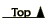 Details 	Details 	Details 	Controlled Substance Penalty Groups Penalty Group 1: opiates, opium derivatives, cocaine, flunitrazepam, methamphetamine Penalty Group 1A: LSD Penalty Group 2: hallucinogenic substances, substances having a potential for abuse associated with a depressant or stimulant effect Penalty Group 3: substances having a potential for abuse associated with a depressant or stimulant effect, smaller amounts of some narcotic drugs, peyote, anabolic steroid Penalty Group 4: smaller amounts of narcotic drugs *An individual adjudged guilty of a state jail felony shall be punished for a third degree felony if it is shown that the offense included a deadly weapon or the individual has previous been convicted of any felony. Controlled Substance Penalty Groups Penalty Group 1: opiates, opium derivatives, cocaine, flunitrazepam, methamphetamine Penalty Group 1A: LSD Penalty Group 2: hallucinogenic substances, substances having a potential for abuse associated with a depressant or stimulant effect Penalty Group 3: substances having a potential for abuse associated with a depressant or stimulant effect, smaller amounts of some narcotic drugs, peyote, anabolic steroid Penalty Group 4: smaller amounts of narcotic drugs *An individual adjudged guilty of a state jail felony shall be punished for a third degree felony if it is shown that the offense included a deadly weapon or the individual has previous been convicted of any felony. Controlled Substance Penalty Groups Penalty Group 1: opiates, opium derivatives, cocaine, flunitrazepam, methamphetamine Penalty Group 1A: LSD Penalty Group 2: hallucinogenic substances, substances having a potential for abuse associated with a depressant or stimulant effect Penalty Group 3: substances having a potential for abuse associated with a depressant or stimulant effect, smaller amounts of some narcotic drugs, peyote, anabolic steroid Penalty Group 4: smaller amounts of narcotic drugs *An individual adjudged guilty of a state jail felony shall be punished for a third degree felony if it is shown that the offense included a deadly weapon or the individual has previous been convicted of any felony. Controlled Substance Penalty Groups Penalty Group 1: opiates, opium derivatives, cocaine, flunitrazepam, methamphetamine Penalty Group 1A: LSD Penalty Group 2: hallucinogenic substances, substances having a potential for abuse associated with a depressant or stimulant effect Penalty Group 3: substances having a potential for abuse associated with a depressant or stimulant effect, smaller amounts of some narcotic drugs, peyote, anabolic steroid Penalty Group 4: smaller amounts of narcotic drugs *An individual adjudged guilty of a state jail felony shall be punished for a third degree felony if it is shown that the offense included a deadly weapon or the individual has previous been convicted of any felony. Brownsville Agency Agency Address Agency Phone Services Offered Cameron County Housing Authority 65 Castrellano Circle Brownsville, TX 78526 (956) 541-4983 Low Income Housing, Section 8 Housing, Currently 6-8 month waiting list Housing Authority City of Brownsville 2606 Boca Chica Blvd. Brownsville, TX 78521 (956) 541-8315 Assisted Housing: Public Housing, Section 8 Housing, Currently not accepting applications Ozanam Center, Inc. 656 N. Minnesota Brownsville, TX 78521 (956) 8316331 (956) 5898084 Provide temporary shelter for 30 days, 3 hot meals daily, shower, and clothing for homeless Loaves and Fishes of the Rio Grande Valley, Inc. 514 S E Street         Harlingen, TX 78550 (956) 423-1014 Provide overnight shelter to men and women, available 24 hours a day Catholic Charities of the Rio Grande Valley 955  W. Price Road Brownsville, TX 78520 (956) 541-0220 Provides medical transportation, prescription assistance, fire loss, food, clothing when available, clinical counseling disaster response, homeless prevention, catholic charities pregnancy center, military family relief, housing projects Friendship of Women, Inc. 95 E. Price Road        Brownsville, TX 78521 (956) 544-7412 Provides an emergency shelter to victims of domestic violence or sexual assault. Good Neighbor Settlement House, Inc. 1254 E. Tyler St.       Brownsville, TX 78520 (956) 542-2368 Provides emergency aid to families with food and a change of clothing for homeless and those who need assistance because of fire, illness or lack of income, AA meetings Texas Department of State Health Services (800) 9423678, option 2 Administers the special supplemental nutrition program for women, infants and children. Veterans Service Office 964 E. Harrison         Brownsville, TX 78520 (956) 247-3550 Provides assistance to veterans residing in Cameron County. Workforce Solutions Cameron County Center 851 Old Alice Rd Brownsville, TX 78520 (956) 546-3141 Provides a resource and referral network that serves to connect returning Veterans of Iraq and Afghanistan with the resources and tools they need to lead productive lives and enjoy the full benefits of the society they have willingly served. Harlingen Family Endeavors 1907 Lubbock Ste C Harlingen, TX 78550 (956) 364-9705 Provide homelessness prevention services for eligible Veterans.  Offer outreach, case management, help in obtaining VA benefits, and assistance in obtaining and coordinating other public benefits. Cameron and Willacy Counties Community Projects (956) 544-6631 Provide utility assistance to families in Cameron and Willacy Counties. Community Action Corporation of South Texas 1822 W. Jefferson Ave. Harlingen, TX 78550 (956) 423-1100 Provides assistance to help lowincome customers with their electric bill. The Salvation Army 201 E. Monroe St                Harlingen, TX 78550  (956) 4232454 Providing emergency assistance with utilities, food, prescription medicine, clothing and rental (when funding is available) and furniture assistance to fire victims with referral from the Red Cross. Tropical Texas Behavioral Health 861 Old Alice Rd Brownsville, TX 78520 (956) 547-5400 Provides alcohol and drug counseling services with various treatment options, and outpatient mental health services to adults 18 and older who have a persistent mental illness or any other serious emotional symptoms that interfere with their daily activities. Statewide Resources 211 or (877) 541-7905 Offers a website to search for child care and educational services. Su Clinica Familiar 105 E. Alton Gloor Brownsville, TX 78520 (956) 831-8338 Provides family planning services, birth control, pregnancy testing. New Horizon Medical Center 191 E. Price Rd                     Brownsville, TX  78521 (956) 548-7400 Provides Medicaid coverage for gynecological and related screening services for women with low income and no health insurance who are otherwise ineligible for Medicaid. National Suicide Prevention Lifeline (800) 273-8255 Suicide Prevention Hotline Food Bank of the Rio Grande Valley, Inc. 724 North Cage Boulevard Pharr, TX 78577 (956) 682-8101 Distributes food to the food pantries for the needy on an emergency basis Brownsville Metro 755 International Blvd. Brownsville, TX 78520 (956) 548-6050 City bus transportation Lower Rio Grande Valley Development Council 510 S. Pleasantview Dr. Weslaco, Texas 78596 (800) 574-8322 Provide public transportation in urbanized and non-urbanized areas of the lower Rio Grande Valley through transit department, Valley Metro. Cameron County: Brownsville, Harlingen, La Feria, La Paloma, Olmito, Port Isabel, Primera, San Benito, Santa Rosa Workforce Solutions Cameron County Center 851 Old Alice Rd Brownsville, TX 78520 (888) 589-4200 Child Care Services funding to Cameron County that helps parents pay for child care while they work, go to school or participate in job training to become self-sufficient Palmer Drug Abuse Program 1275 Cottonwood Drive Brownsville, TX 78520 (956) 544-3333 Offers drug treatment and 12 step programs for young people, peer advising, family support groups, etc.  CATEGORY201720182019 Criminal Homicide:   Murder and Non-  Negligent   Manslaughter0   Negligent Manslaughter0Sex Offenses:   Forcible0   Non-forcible0Domestic Violence0Dating Violence0Stalking0Assault:**   Simple Assault0   Aggravated Assault0Robbery:0**Larceny-Theft:0Burglary:0**Vandalism:0Motor Vehicle Theft:0**Intimidation:0Arson:0Arrests For:   Liquor Law Violation           # of campus violations0           Type of sanctions            for violations0            # of arrests0           # of fatalities0   Drug-Related Violations           # of campus violations0            Type of sanctions            for violations0             # of arrests0            # of fatalities0   Weapons Possession0Disciplinary Referrals:   Liquor Law Violation           # of campus violations0           Type of sanctions            for violations0   Drug-Related Violations           # of campus violations 0           Type of sanctions            for violations 0   Weapons Possession 0Hate CrimesShould a hate crime be reported, it will be identified by the bias category.Hate CrimesShould a hate crime be reported, it will be identified by the bias category.Hate CrimesShould a hate crime be reported, it will be identified by the bias category.Hate CrimesShould a hate crime be reported, it will be identified by the bias category.CATEGORY201720182019Criminal Homicide:Criminal Homicide:   Murder and Non-Negligent   Manslaughter0   Negligent Manslaughter0Sex Offenses:   Forcible0   Non-forcible0Assault:   Simple Assault0   Aggravated Assault0Robbery:0Larceny-Theft:0Burglary:0Vandalism:0Motor Vehicle Theft:0Intimidation:0Arson:0Bias Categories    Race                                                      Gender    Religion                                               Disability    Ethnicity/National Origin             Sexual Orientation** Crimes that occurred off campus not motivated by bias